SAAT TAMİRCİLİĞİ DALI ÖRNEK SORU (USTALIK)1- düğmesinin görevi nedir?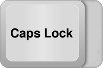 A) Başlangıcı büyüt      
B) Altı çizili yaz     
C) Büyük küçük harf değiştir           
D) Yazı tipini büyüt2- Aşağıdakilerden hangisi Ahilik sisteminin günümüze yansımasıyla oluşmuş bir kurum değildir?
A) Türk Standartları Enstitüsü               
B) Türk Tarih Kurumu
C) Tüketiciyi Koruma Kanunu                 
D) Toplam Kalite3- Matkabın uç açısını simetrik olarak bileyemezsek ne olur?
A) Matkap, çapından daha büyük delik deler.     
B) Matkap uygun çapta deler.
C) Soğutma sıvısı kullanmaya gerek kalmaz.           
D) Mengeneyi döndürmeye zorlar.4- Kelime işlemci programında Ctrl+Z tuşları birlikte kullanıldığında aşağıdaki işlemlerden hangisini yapar?  
A) Yeni bir dosya oluşturur.                 
B) Var olan bir dosyayı açmaya yarar.          
C) En son yapılan işlemi geri alır.         
D) Belgede aradığımız bir metni bulmaya yarar.5- Mekanik kurmalı haftalık masa saatlerinin tamiri yapılırken sökülen parçalara uygulanan ilk işlem ne olmalıdır?
A) Yağlanmalıdır.                                               
B) İlaçlarla ve benzinle temizlenmelidir.
C) Bozuk aksamlar onarılmalıdır.           
D) Bozuk aksamlar yenisiyle değiştirilmelidir.6- Bakımı yapılan veya tamir edilen parçaların montajına geçmeden önce yapılması gereken işlem verilenlerden hangisidir?
A) Temizlenmelidir.
B) Fiyatına bakılmalıdır.                   
C) Kurutulmalıdır.          
D) Yağlanmalıdır.7-Balans arızası, direk arızası, maşa arızası, akrep çarklarında dişlerin kırık olması, yelkovan çarklarında dişlerin kırık olması arızası hangi saatlerde meydana gelir?    
A) Mekanik saatlerde                                                 
B) Kinetik saatlerde  
C) Akutran (akar saniyeli)  saatlerde                      
D) Guguklu melodili duvar saatlerinde8-Elektronik devre elamanlarını ölçmede hangi ölçü aleti kullanılır?     
A) Voltmetre
B) Avometre            
C) Ampermetre                     
D) Elektrometre9- Guguklu saatin körük tamirinde körüğün çıkartılması için hangi alet kullanılmaz?  
A) Tonavida                 
B) Kargaburun                 
C) Cımbız                            
D) Çekiç10-Çark yatakları yağsız kaldığında saatin çalışmasına nasıl etki eder? 
A) Saat geri kalır ya da muntazam çalışmaz.                
B) Saat durur.
C) Saat ileri gider.                                                                  
D) Melodi duyulmaz.        CEVAP ANAHTARICBACBDABDA